TANGMERE PARISH COUNCIL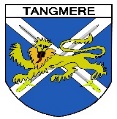 					Clerk to the Council						Caroline Davison							Tangmere Village Centre					Malcolm Road						Tangmere PO20 2HS										0203 904 0980					clerk@tangmere-pc.gov.ukVILLAGE CENTRE COMMITTEE MEETINGTuesday 13 February 2024Members are hereby summoned to attend a meeting of the Village Centre Committee to be held at 7.00pm on Tuesday 13 February 2024 at Tangmere Village Centre,Malcolm Road, Tangmere7 February 2024			                                     Caroline Davison – Parish ClerkAGENDAApologies for AbsenceTo receive apologies for absenceDeclarations of InterestTo receive from Members any declarations of disclosable pecuniary and non-pecuniary interests in relation to any items included on the Agenda required to be disclosed by the Localism Act 2011 and the Tangmere Parish Council Members’ Code of Conduct.Public participationMembers of the public present may make representations or raise questions on issues included on the Agenda. This Session to be conducted in accordance with Standing Order 3e to 3k.MinutesTo approve as an accurate record the Minutes of the Meeting held on 12 December 2023 (circulated with this Agenda).FinanceTo receive and note the bank reconciliation to end January 2024.To note the income and expenditure to end January 2024.Potholes The surface of the main car park area has developed several large potholes.  An estimate for the sum of £460 has been received for filling the potholes in as a temporary solution until the resurfacing works take place in the Spring of 2024.  There is an earmarked reserve for carpark repairs.Recommended that approval be granted for works to the sum of £460 to be undertaken to level the main area of the carpark. Payment to be made for the works from the earmarked reserve set aside for this purpose.Management Team ReportTo receive an update report from the Management Team. To include:Hall and Recreation Facilities Hire Fees  At the Full Parish Council Meeting held on 11 January 2024 it was resolved that the Hall and Recreation Facilities Hire Fees will increase by 5% (rounded) from 1 April 2024, with the exception of Hire Fees for regular hall users paying the commercial rate which will stay the same. CCTVTo note that the upgrade of the CCTV system will be completed by end February 2024.Stage Flooring To note that the stage flooring was painted black in time for the Annual Pantomime undertaken at the end of January by Tangmere Players.  It was agreed at the Finance Committee Meeting held on 19 December 2023 that a Levelling up Fund Application (REPF) would be completed and submitted to CDC at the end of December 2023 for replacement stage flooring. Decision on the application will be made in March.Outside Space for NurseryIt was agreed at the Finance Committee Meeting held on 19 December 2023 that a Levelling up Fund Application (REPF) would be completed and submitted to CDC at the end of December 2023 for creation of an outside space for the Nursery. Decision on the application will be made in March.Phase Two Village Hall Sustainability ProjectIt was agreed at the Finance Committee Meeting held on 19 December 2023 that a Levelling up Fund Application (REPF) would be completed and submitted to CDC at the end of December 2023 for installation of air source heat pumps and new radiators to replace the remaining gas boiler supplying heating and hot water for the Village Centre excluding the Main Hall. Decision on the application will be made in March.Pizza VanTo note that a food van ‘The Ginger Tosser’ will be serving pizzas from the Village Centre car park on a Friday evening from 5.00pm.User GroupTo receive an update on any issues raised at the last User Group Meeting and not covered elsewhere in the Agenda.Community HallTo note that:Storage CupboardWorks to install a storage cupboard in the Community Hall for use by Teddy Wilfs Nursery have been completed. KitchenetteA kitchenette in the south-west corner of the Community Hall has been installed for use by hirers.Teddy Wilfs NurseryTeddy Wilfs Nursery will be expanding its nursery provision to include an under 2’s room planned with effect from April 2024.Official Opening for Community HallThe official opening for the Community Hall is planned to be held at the Annual Parish Meeting on 28 March 2024. Bookings for Community HallThe Community Hall will be available to hire from beginning of March 2024.  There is availability every Monday and Wednesday evening from 6.00pm onwards and at weekends.Change to Village Centre Meeting DatesTo consider a proposal that the Village Centre Committee Meetings are held every quarter instead of bi-monthly.  Meetings to be held in June, October (proposals for hall fees to be considered at this meeting) and February on the first Tuesday of the calendar month.Recommendation that at the Full Council Meeting to be held on 7 March 2024 the terms of reference for the Village Centre Committee are altered to reflect a change in frequency of the Village Centre Committee Meetings from bi-monthly to once a quarter.Items for forthcoming AgendasTo receive any items for the next Agenda.Forthcoming Dates for DiaryThe Annual Parish Meeting will be held at the Village Centre on 28 March 2024.  All residents of the Parish are invited to attend.  Local groups, charities and organisations will be invited to report on their activities and any matters of particular interest.The next Finance Committee Meeting will be held on 20 February 2024.The next Full Council Meeting will be held on 7 March 2024.Exclusion of the Press and PublicRecommended that under the Public Bodies (Admission to Meetings) Act 1960, the public and representatives of the press and broadcast media be excluded from the meeting during the consideration of the following items of business as publicity would be prejudicial to the public interest because of the confidential nature of the business to be transacted.Youth Café  Public AttendanceMembers of the public are very welcome to attend this meeting.  If you would like to make comments or have a view on any item on this Agenda you wish to have taken into consideration, you are invited to write to the Parish Clerk, or contact a Parish Councillor, prior to the meeting.Filming and use of Social MediaDuring this meeting, the public are permitted to film the Council in the public session of the meeting or to use social media, providing it does not disrupt the meeting.  The public gallery should not be filmed.  You are encouraged to let the Parish Clerk know in advance if you wish to film.  Mobile devises should be switched to silent for the duration of the meeting (The Local Authorities (Executive Arrangements) (Meetings and Access to Information) (England) Regulations 2012).